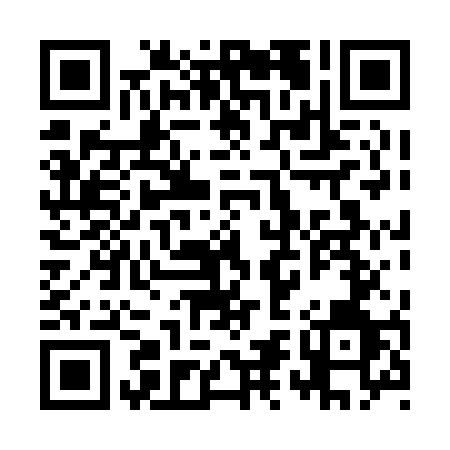 Prayer times for Sirmisartalik, Quebec, CanadaMon 1 Jul 2024 - Wed 31 Jul 2024High Latitude Method: Angle Based RulePrayer Calculation Method: Islamic Society of North AmericaAsar Calculation Method: HanafiPrayer times provided by https://www.salahtimes.comDateDayFajrSunriseDhuhrAsrMaghribIsha1Mon1:593:1512:436:4410:1111:272Tue2:003:1612:436:4410:1011:273Wed2:003:1812:446:4310:0911:264Thu2:013:1912:446:4310:0811:265Fri2:023:2012:446:4310:0711:256Sat2:033:2212:446:4210:0611:257Sun2:043:2312:446:4210:0411:248Mon2:053:2512:446:4110:0311:239Tue2:053:2712:456:4110:0111:2310Wed2:063:2912:456:4010:0011:2211Thu2:073:3012:456:409:5811:2112Fri2:083:3212:456:399:5711:2113Sat2:093:3412:456:389:5511:2014Sun2:103:3612:456:379:5311:1915Mon2:123:3812:456:379:5111:1816Tue2:133:4012:456:369:4911:1717Wed2:143:4212:456:359:4711:1618Thu2:153:4512:466:349:4511:1519Fri2:163:4712:466:339:4311:1420Sat2:173:4912:466:329:4111:1321Sun2:183:5112:466:319:3911:1222Mon2:193:5312:466:309:3711:1123Tue2:203:5612:466:299:3511:1024Wed2:223:5812:466:289:3211:0925Thu2:234:0012:466:279:3011:0826Fri2:244:0312:466:259:2711:0627Sat2:254:0512:466:249:2511:0528Sun2:264:0812:466:239:2311:0429Mon2:284:1012:466:219:2011:0330Tue2:294:1212:466:209:1811:0131Wed2:304:1512:466:199:1511:00